Publicado en Sevilla el 23/07/2021 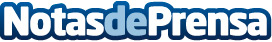 El verano llega con nuevas tendencias en manicuraAcademia Quesada se hace eco de la información contada por Noticias de Navarra sobre las nuevas tendencias veraniegas en los estilos artísticos de manicuraDatos de contacto:Academia Quesada954 634 281Nota de prensa publicada en: https://www.notasdeprensa.es/el-verano-llega-con-nuevas-tendencias-en_1 Categorias: Moda Artes Visuales Sociedad Andalucia Entretenimiento http://www.notasdeprensa.es